I. PHẦN TRẮC NGHIỆM: 3 ĐGhi ra giấy kiểm tra chữ cái đứng trước ý trả lời đúng:Câu 1: Ô tính A1 có nội dung =AVERAGE(C10:C12). Nếu dùng công thức thì sẽ là:A. =(C10+C11+C12)/3	B. =C10+C11+C12       C. =(C10:C12)/3	D. =SUM(C10:C12)/3Câu 2: Miền làm việc chính của bảng tính là	A. Thanh công thức,  hộp tên		B. Gồm các cột và các hàng	C. Tập hợp các ô bảng tính theo chiều ngang		D. Tập hợp các ô bảng tính theo chiều dọcCâu 3: Địa chỉ của khối ô đang được chọn là: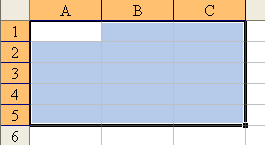 	A. A1,C5	B. A1;C5	C. A2.C5	D. A1:C5Câu 4: Để xóa hàng hay cột ta dùng lệnh:A. Delete                                                                B. Edit   Delete        C. File   Open                                                     D. Nháy phải DeleteCâu 5: Để sao chép dữ liệu trong ô hoặc khối ô ta dùng lệnh :A. Cut, Paste              B. File, save  	C. Copy, Paste                 D. Edit, deleteCâu 6: Để chèn thêm hàng ta dùng lệnh:A. Insert / Rows              			B. Insert / Columns               C. Table / Columns          			 D. Table / RowsII. PHẦN TỰ LUẬN: 7 ĐCâu1: Nêu các bước nhập công thức vào ô tính? Từ đâu có thể biết một ô chứa công thức hay chứa giá trị cụ thể? Lợi ích của việc sử dụng địa chỉ trong công thức ? (3 đ)Câu2: Hãy nêu sự khác biệt giữa việc sao chép nội dung của một ô có công thức chứa địa chỉ và và một ô có công thức không chứa địa chỉ. (1,5 đ)Câu 3: (2,5 đ) Cho bảng tính sau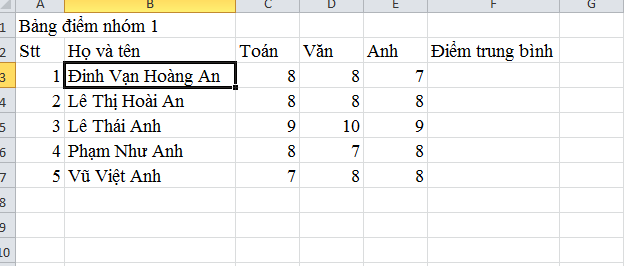 Nêu cách Tính điểm trung bình cho học sinh Đinh Vạn Hoàng An. Nêu cách sao chép công thức để tính Điểm trung bình cho các học sinh còn lại.Nêu các bước để chèn cột môn Tin ở trước môn AnhPHẦN TRẮC NGHIỆM: 3 ĐPHẦN TỰ LUẬN: 7 Đ	BGH				NTCM			GV RA ĐỀLý Thị Như Hoa	    Phan Thị Thùy Linh		 Phan Thu HằngMỤC TIÊUKiến thức: kiểm tra việc lĩnh hội các kiến thức về chương trình bảng tính, thực hiện tính toán trên trang tính, các thao tác với bảng tính.Kĩ năng: nhận biết được các thành phần trên trang tính, biết thực hiện tính toán, biết một số thao tác chèn thêm hàng- cột, xóa hàng- cột, biết sử dụng các hàm để tính toán và vận dụng được vào bài toán thực tế.Thái độ: nghiêm túc, trung thực trong kiểm tra, tính cẩn thận, chính xác.MA TRẬNPHÒNG GD&ĐT QUẬN LONG BIÊNTRƯỜNG THCS BỒ ĐỀNăm học 2017 - 2018 ĐỀ THI HỌC KỲ IMôn: Tin 7  - Bài Lý thuyếtThời gian : 45 phútNgày thi: 11/12/2017 PHÒNG GD&ĐT QUẬN LONG BIÊNTRƯỜNG THCS BỒ ĐỀNăm học 2017- 2018 ĐÁP ÁN ĐỀ THI HỌC KỲ IMôn: Tin 7  - Bài Lý thuyếtThời gian : 45 phútNgày thi: 11/12/2017 Câu123456Đáp ánA,DBDB,DCAĐiểm0,50,50,50,50,50,5CâuNội dungĐiểm1Nêu đúng các bước nhập công thứcĐể biết một ô chứa công thức hay giá trị cụ thể ta nháy chọn ô đó rồi nhìn vào thanh công thức.Lợi ích của sử dụng địa chỉ ô trong công thức: khi dữ liệu của ô thay đổi máy tính sẽ tự động cập nhật và tính toán lại.1112Nêu được sự khác biệt giữa việc sao chép nội dung của một ô có công thức chứa địa chỉ và và một ô có công thức không chứa địa chỉ.1,53Nêu đúng các tính Điểm trung bình cho HS đầu tiênNêu đúng cách sao chép công thức cho các HS còn lạiNêu đúng các bước để chèn thêm cột môn Tin trước môn Anh0,750,751PHÒNG GD&ĐT QUẬN LONG BIÊNTRƯỜNG THCS BỒ ĐỀNăm học 2017 - 2018 MA TRẬN ĐỀ THI HỌC KỲ IMôn: Tin 7  - Bài lý thuyếtThời gian : 45 phútNgày thi: 11/12/2017Mức độNội dungNhận biếtNhận biếtThông hiểuThông hiểuVận dụngVận dụngTổngMức độNội dungTNTLTNTLThấpCaoTổngCác thành phần trên trang tínhNhận biết được thành phần trên trang tínhNhận biết được thành phần trên trang tínhSố câuSố điểmTỉ lệ %10,55%10,55%Thực hiện tính toánNhận biết được công thức tính toánNhận biết được công thức tính toánHiểu được cách thực hiện tính toán trên trang tínhHiểu được cách thực hiện tính toán trên trang tínhSố câuSố điểmTỉ lệ %10,55%11,510%2330%4545%Thao tác với bảng tínhNhận biết được lệnh sao chép dữ liệu, chèn thêm hàng.Nhận biết được lệnh sao chép dữ liệu, chèn thêm hàng.Vận dụng  được các thao tác trên bảng tínhVận dụng  được các thao tác trên bảng tínhSố câuSố ``điểmTỉ lệ %31,515%22,525%10,55%64,545%Tổng64đ40%64đ40%23 đ30%23 đ30%33 đ30%33 đ30%1110 đ100%